			MEETING MINUTES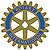 Meeting Title:	  Board Retreat of Rotary Passport ClubDate:		  July 9, 2017Time:		  2:20pm	Attendance:	  JoAnne Tanner, Dwight Chambers, Michael Reinero, Carol Langley,       Leigh-Ann Reinero, Louise Dutton, Joceline Herman, David Kenitzer, Mary MecklenburgApproval of Minutes:Motion:  It was moved by Dwight Chambers and seconded by David Kenitzer to approve the minutes of June 21, 2017.  So passed.Themes for the Year:International – Rotary Making a DifferenceDistrict – Reflecting Back-Embrace the FuturePresidential- Rotary is about Helping Others and Having Fun!Discussion:  JoAnne Tanner has pins for the membership that include the RI theme.Vision for Passport:To put us on the map with regular monthly meetings with our partnering clubs.Recognitions:JoAnne Tanner presented Carol Langley with a gift from DG Barbara Tracy for all her help with the Global Rewards program.  Nine people from passport attended the Thank You gathering hosted by DG Barbara Tracy and her husband Jim.We received a thank you card from Rob Saxe, President of the Rotary Club of Roseville, thanking the Passport membership for their help with their Fireworks Booth.  We had nine members take shifts and Carol Langley lead the charge working the most hours of us all.Overview of Goals:  Membership – Engaged members and Foundation GivingMembership:Andrew Avalos was recently installed as Membership Chair, but we have been unable to reach him and are concerned about his ability to handle the position.  Due to the volume of applications we are receiving right now, it was suggested that we remove him as Membership Chair.  JoAnne Tanner, Dwight Chambers, Bill Wittich and Leigh-Ann Reinero will handle all membership duties until a replacement can be found.We are receiving new applications from Tony Park and Janet Meredith.Christy Barros has paid her dues and will be sent a Welcome Letter.Goal for the year is to reach 80 members.Recruiting – It was suggested we contact the district to get a copy of the list of people who left their clubs in the past year.  District Membership should have the list.Engagement – It was recommended we try a mobile app to see what members are doing.  We can upload pictures.  It was also suggested we put together a Facebook Group that all members can use and post.  Louise Dutton brought up the idea of creating interest groups i.e. Game Night, Trivia Night, Movie Night, Bunko, Knitting, etc.  It was recommended we put together a Survey Monkey to see the interest.Dues:It was moved by Joceline Herman and seconded by David Kenitzer to pay district dues to match Rotary International and pay the district every six months instead of yearly.  PassedWe still have 18 members outstanding with dues invoices.  Carol Langley and JoAnne Tanner will continue calling.It was suggested we have an ACH with Sacramento Bank.  Due to our increase in dues this year, there is no longer a need for New Member Fees.Budget:Joceline Herman and Mike Reinero worked on the budget for the 2017-2018.  After some discussion, it was moved by David Kenitzer and seconded by Louise Dutton that the budget be approved with the additions of the line items “Happy Dollars,” “Fundraising – Partner Club,” and “Fundraising – Passport”.  So Passed Quarterly Meeting Assignments:JoAnne would like to assign members to be greeters at our quarterly meeting, as well as a Sargent at Arms and photographer.August 10th DG Sandi Sava:We will have a special presentation for DG Sandi SavaThere will be quite a few new members to induct.November Brian Gladden Speaker & RYLA Student(s):Brian Gladden will be the guest speaker for our November Quarterly Meeting.  His topic will be about the RI grant he has submitted to help with sex trafficking.We will be inviting our RYLA student(s) to attend and speak about their experience at camp.Club Partnership:Carol Langley has updated our joint meeting schedule South Placer is interested in participating.  Need to send them an agreementMake sure that all partnering clubs have their events posted on our website and FacebookCoordinating the volunteers from our club will fall under Service DirectorWe will have a calendar at our meetings to allow members to sign up for projects.Service Hours:The link for the app to report hours is located in the newsletter and on our websiteAwards Packets:Carol Langley reviewed the Rotary Citation Dashboard 2017-2018.  We will do our best to earn as many points as possible so we can be recognized.Carol explained the Flexibility Enactments made  at the 2016 Council on Legislation and how they affect our club.  Mentor Program:Pat Braziel, Sam Anderson and Cathy and Alan Harry were mentors the first year of the program. Their mentoring of Audrey Lopez and Chip Schumacher has ended. The primary reason was that they were not able to communicate with their mentees. Deb Milios was mentoring Mary Mecklenberg, but it was determined that Mary did not need a mentor.Carol Langley is mentoring Sheri Katz, and Mike Reinero will mentor Tanner DiBella. Other members of the board may be asked to help. The mentor program is new, and we are reviewing how to improve with each pairing of mentors with new members.Foundation:Carol Langley provided us with a summary of how the club is doing with giving to the Foundation.  Out of 67 members, we have 30 PHF, 11 Benefactors, and 2 Bequest Society. During the 2016-2017 year we had 9 members contribute and 5 members using Rotary Direct.Carol and Mary Mecklenburg will continue to push education and increase contributions.Public Image:We need the website updated.  It still has pictures and information from when the club was first started.We discussed the app that the Roseville club currently uses, but determined it is probably too expensive.  David Kenitzer recommended we try Band.  It’s a mobile community application that helps create group communication.District Picnic:Passport will be organizing.  It will be a BYOF at Discovery Park.  Cost is $7 to attend and $5 for parking.  We will provide utensils, plates, napkins, and BBQs.  We will sell tickets for drinks. Area Fundraiser – Celebrity BartenderDwight Chambers spoke about the success of this event last year.  It helped raise $4,000 for Stop Hunger Now.  This will be an event again for the 2017-2018 year. \Important Dates:Priority #1 Plus Membership Seminar – July 22ndRotary Day at River Cats – June 30thFoundation Seminary – August 19thDistrict Picnic – August 27thFoundation Dinner – October 28thDistrict Conference – May 11-13 2018Meeting Adjourned at 4:50pm